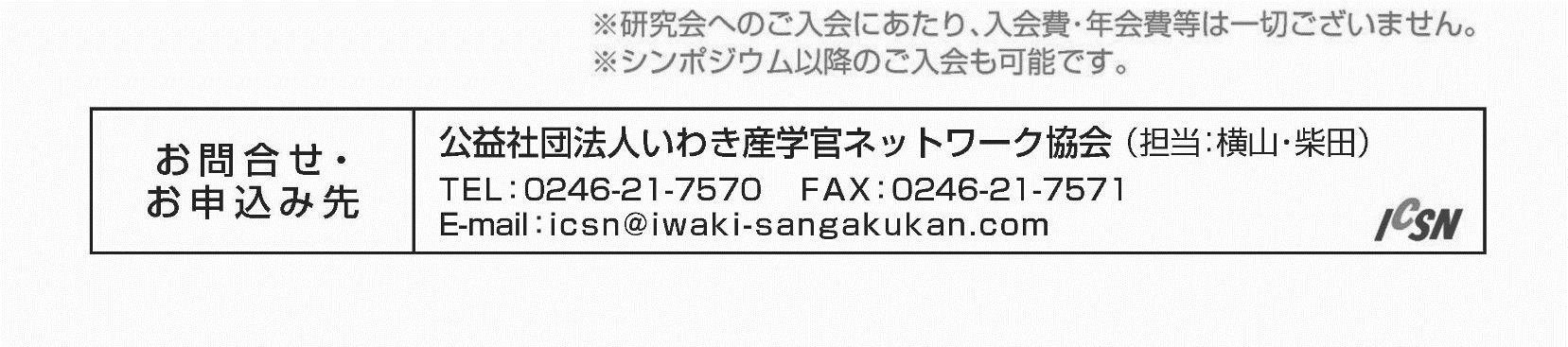 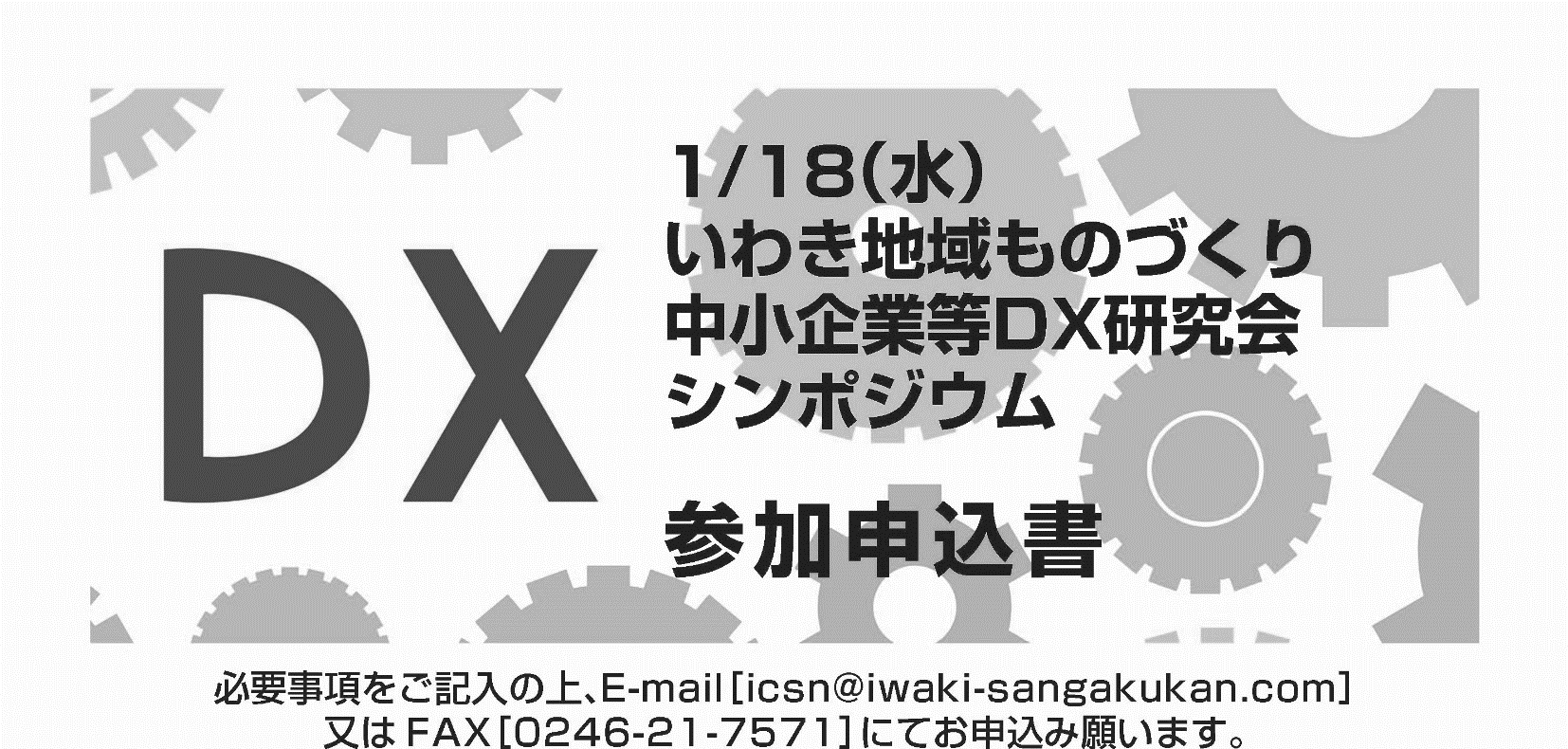 会社名所在地〒代表者（役職名・氏名）参加者１（役職名・氏名）参加者２（役職名・氏名）従業員数　　　　　　　　　　名電話番号E-mail（担当者様）研究会へのご入会の有無いずれかに☑をお入れください□入会希望　　　□入会しない